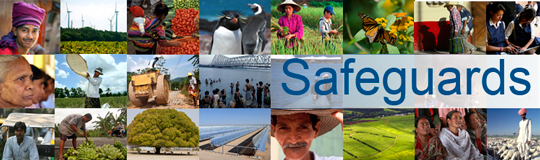 The World Bank Review and Update of the World Bank’s Environmental and Social Safeguard PoliciesConsultation Meeting with Government Representatives and Development Partners – List of ParticipantsDate: 4 April 2013City, Country: NEW DELHI, INDIAParticipant NameTitleOrganization RepresentedMr. Rakesh SaksenaChairman & Managing DirectorMumbai Railway Vikas Corporation LtdDr. R. C. Swarankar Safeguard SpecialistAsian Development BankMs. Sonal GaurishankerWorld Bank ConsultantDepartment of Economic Affairs (MI) DivisionMr. Shakti PrakashConsultant (DMC)National Rural Roads Development Agency (NRRDA)Mr. Badri PrasadSocial ScientistNational Thermal Power Corporation (NTPC)Dr. Y.B. SontakkeRegional OfficerMaharashtra Pollution Control BoardMr. Anjay KumarProject ManagerMott MacDonaldMr. Arup KhanSocial Safeguard CoordinatorMinistry of Urban DevelopmentMr. V. K. GuptaConsultant – National Rural Roads Development Authority (NRRDA)Ministry of Rural Roads DevelopmentMr. Rajeev KumarChief Manager (Operation Services)Power Grid Corporation India LtdMr. P.R.JaishankarGeneral ManagerIndia Infrastructure Finance Company Limited (IIFCL)Mr. Jitendra PanwarDeputy DirectorCentral Water Commission (CWC)Dr. B. MukhopadhyayDeputy General ManagerNational Highways Authority of India (NHAI)Mr. D. SarwalGeneral Manager (Strategic Planning)Tehri Hydro Development Corporation (THDC) India LimitedMr. Sandeep CheckerSenior Manager (Strategic Planning)Tehri Hydro Development Corporation (THDC) India LimitedMr. Sharad Kumar JainGeneral Manager (LA & SEMU)Dedicated Freight Corridor Corporation of India Ltd (DFCCIL)Mr. I.C.SharmaNational Project Manager(PMU/SUTP)Ministry of Urban DevelopmentGovernment of IndiaMs. Ruchi MalikManager, Environment SpecialistIndia Infrastructure Finance Company Limited (IIFCL)Mr. Parimal M.SadaphalConsultantMr. S.K. LohiaOfficer on Special DutyMinistry of Urban DevelopmentGovernment of IndiaMr. R.M.BhardwajSenior ScientistCentral Pollution Control BoardMr. Kripu Sindhu GuruSocial Safeguard SpecialistIndia Infrastructure Finance Company Limited (IIFCL)Dr. R.K.SrivastavaDeputy General Manager(Environment & Social Management)Power Grid Corporation India LtdMs. Archana SinhaSenior Research AnalystMinistry of Tribal AffairsMr. Raman KantManagerNEER FoundationMr. Ramesh W. NikumChief Engineer and Joint SecretaryWater Resources Department,  Mantralaya, Government of Maharashtra